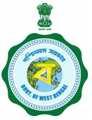 IRRIGATION AND WATERWAYS DIRECTORATE                 OFFICE OF THE EXECUTIVE ENGINEERKANGSABATI CANALS DIVISION  VGHORADHARA, JHARGRAM, PIN 721507.e-Mail: eekcdvn5@gmail.com / Ph:- 03221-255 094________________________________________________________________________________________________________________Memo No.    617                                                                       Dated: 01.08.2023NOTICE INVITING QUOTATION NO-   WBIW/EE/ KCDV/NIQ-01/2023-24Sealed Quotations in prescribed proforma are hereby invited by the Executive Engineer, Kangsabati Canals Division No. V, Ghoradhara, Jhargram for and on behalf of the Governor of the State of West Bengal from bonafied and resourceful car owner/ suppliers for the following works and on compliance with the under mentioned procedure and terms & conditions.Quotation papers will be issued to the intending quotationers after verifying all necessary papers related to the vehicle as per following time schedule.Intending quotationer(s) or his / their representative(s) should remain present at the time of opening of quotations on the schedule date in the office chamber of the undersigned.The quotationer(s) should quote their daily hire rate in both figures and words for hire charges taking into account the following Departmental terms and condition:-The supplier must produce All Bengal Transport Permit failing which the contract will be cancelled.The vehicle should be in good running condition and should preferably conform to the BS-III or higher emission norms. The date/year of manufacturing of the vehicle should not be preferably more than preceding three (3) years on the last date of application as mentioned in the N.I.Q. The quotationer must produce in original copy of PAN, Professional Tax paid uptodate all necessary original documents of vehicle i.e. Registration of the vehicles, PUC Certificate, valid Insurance Certificate, Contract carriage permit of vehicle issued by the competent authority, Tax clearance certificate from appropriate authority.Driving License of the driver at the time of application and one set Xerox copy should be attached with the application. The hiring of the vehicle will be on daily basis. The rate of the hire charges should be quoted on daily basis both in figures and words in the enclosed prescribed form which will be available in the office of the undersigned free of cost. The rate should be inclusive of all Taxes / charges whatsoever and covering the wages of Driver / Helper including overtime and tiffin allowance, insurance charges etc but excluding the cost of diesel & mobile. Diesel and Mobile will be issued by the Department as per consumption schedule. Diesel consumption – 12 KM run per litre of Diesel. Mobil consumption – 500 KM run per litre of  Mobil oil. All types of Major / Minors repair and maintenance work of the vehicle including cleaning / washing etc. will have to be arranged by the owner at his own cost with due intimation to this office. If the original vehicle fails to report for duty for any reason, the owner shall have to arrange a substitute vehicle at his own cost under the circumstances of failure on the part of the owner to provide substitute vehicle. Otherwise, the under signed will have to right to arrange a car from open market as deemed fit for official use. The use of such hiring would be recovered from the bill(s) of the owner. The car owner will arrange the garage at his own cost and the same should not be located beyond 4 Km. from the Office of the Executive Engineer, Kangsabati Canals Division No. V, Ghoradhara, Jhargram .Day to day log book will have to maintained and signed by Driver and submitted to the Sub-Divisional Officer or concerned Junior Engineer. In case of any dispute, the records of the officer would be final and binding on the owner of the vehicle. While on journey, the officer /office person/persons using the vehicle will not the responsible for any occurrence of accident. All liabilities on this account will have to be borne by the driver and owner of the vehicle. Late attendance for more than 3 (three) occasion in a month may be treated as disqualification and may lead to termination of contract. Incomplete and illegible quotations will be invalidated. Over writing & erasing in rates will invalidate the quotation. All correction should be initialled and dated by the quotationers. The acceptance of the quotation will rest with the Superintending Engineer, Kangsabati Circle II, Abas, Paschim Midnapore, who does not bind himself to accept the lowest quotations and he reserves the right to reject in part or the whole of the quotations received without assigning any reason thereof. After acceptance of the quotation, the quotationer is required to take up the works within 3 (Three) days from date of issuing of work order from the Sub-Divisional Officer, Executive Engineer, Kangsabati Canals Division No. V, Ghoradhara, Jhargram . The quotaioner must execute the work as per rule.The quoted rate (Amount quoted per day/ maximum monthly duty days) should be followed the rate of Transport Department, Govt. of West Bengal vide circular no. 3564-WT/3M- 81/98 dated 24.11.2008. After acceptance of quotation the quotationer has to execute a formal agreement with the department. Payment will be made as per availability of fund. Under any circumstances if any day/days of application /Purchase / Dropping are declared as holiday or Strike the date of quotation (Application / Purchase / Dropping) will automatically become the next working date and the time will be same. No separate notification will be issued in this respect. The contract is terminable with 1 (one) month prior notice from the departmental side and onemonth prior notice from the owner side also. The vehicle will have to tour in any kind of motorable road including Katcha roads. The department will not be held responsible for any loss or damage to parts of vehicle.The quotationer must pay minimum wages to the drivers engaged by him as per relevant Act in force of the Government, if he himself is not a driver. Driver with capricious, erratic, arrogant attitude or alcohol addiction should be replaced immediately; otherwise the contract will be terminated at any time with imposition of penalty as per Clause 3 of WBF No. 2911. No hire charges will also be paid for any idle day due to breakdown of the vehicle and absence of driver etc. The driver must be prepared to halt outside the head quarter. The driver must follow instructions of the officer using the vehicle. Haltage charge etc. of the driver must have to paid by the owner.The driver must be well conversant with the mechanism of automobile, so that, instant repairing works on road may immediately be taken up by him. The vehicle (in good condition) and driver (found suitable) placed under the disposal of the department should not be changed without prior approval of the department except in the case of major repairs.Normal hour of duty will be 08 (Eight) hours per day including Saturdayand holiday if required.Duty beyond the specified period will have to be performed without any extra charge. The quotationer must pay minimum wages to the drivers engaged by him as per relevant Act in force of the Government, if he himself is not a driver. The responsibility of maintaining the log book always in up to date condition as per instruction and proforma will rest with the driver and no hire charge bill will be entertained for incomplete logbook in any respect. The validity of the contract will be one year from the date of written order for placement of vehicle. It may be extended beyond the expiry of the contract period on the same terms and conditions and rate etc. on mutual arrangement by the both sides.Any application and sealed quotation paper sent by post will not be entertained.                                                                                                                                     Sd/-Executive EngineerKangsabati Canals Division No. V,                                JhargramMemo No: -     617     /4				                                                       Dated: 01/08/2023Copy forwarded for information & wide circulation to  the:-Superintending Engineer, Kangsabati Circle-II, Khas Jungle, Abas,Paschim Medinipur.The Sub-Divisional Officer, Kangsabati Canals Sub-Div.No. XIII/XIX./ XXI/ Silabati Sub-Division.The Divisional Accountant/Estimator, Kangsabati Canals Division No V, Jhargram.                                                                                                                                    Sd/-Executive EngineerKangsabati Canals Division No. V,                                JhargramIssued to	:- …………………………………………………………………NIQ No-	:-…………………………………………………………………Name of Work :-………………………………………………………………………………….……………………………………………………………………..…………………………………………………………………….Executive EngineerKangsabati Canals Division No. V,                                JhargramQUOTATION FOR VEHICLE (DIESELDRIVEN)Registration No. of the Vehicle : B) RATE – PER DAY :- ( In figures) Rs………………………..(In words) Rupees…………………………………………………………………………………………………………..Signature of the OwnerSl.Name of workEligibity of SupplierTime PeriodCost of tender documentNo.Cost of tender documentNo.Hiring 1(one) no. Maxi Cab (Bharat Stage-III)1.(Diesel Driven, Non AC), ondaily basis for the use inBonafied and resourceful car owners/suppliers1(One) YearFree of Costthe Office of the Executive Engineer, Kangsabati Canals Division No. V, Ghoradhara, Jhargram.Bonafied and resourceful car owners/suppliersthe Office of the Executive Engineer, Kangsabati Canals Division No. V, Ghoradhara, Jhargram.1.Last date of Application:-    14.08.2023 up to 4.00 P.M.2.Last date of issue of quotation paper: -  18.08.2023 up to 4.00 P.M.3.Date of dropping:-     21.08.2023 up to 12.00 P.M.4.Date of opening:-    23.08.2023 after 12.30 P.M.A)PARTICULARS OF THE VEHICLE:PARTICULARS OF THE VEHICLE:i)Name of Owner & Address:iii)Year of Manufacture:iv)Engine No.:v)Chassis No:vi)Any other features: